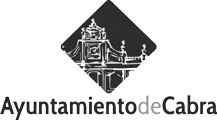 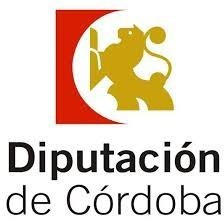 Con la finalidad de dar una adecuada medida de difusión y publicidad de las actuaciones subvencionadas, se informa que la Diputación Provincial de Córdoba en el año 2022 ha subvencionado dentro del PLAN MÁS PROVINCIA 2022, las siguientes actuaciones por los importes que se indican:Subvenciones concedidasAYUNTAMIENTO DE CABRA	Total	 210.000,00 €Aplicación     	Plan Más Provincia	Total aplicación	47.684,60 €Solicitud     PMP22.02 0005 OBRAS EN GENERAL: Reparación de acerados, pavimentos con estado de deterioro, rebaje de acerado e instalación de rampas, eliminación de barreras arquitectónica y cualquier acción que suponga un riesgo para la movilidad de los peatones	Total solicitud	47.684,60 €Aplicación     	Plan Más Provincia	Total aplicación	19.774,16 €Solicitud     PMP22.04 0008 MANTENIMIENTOS EN PISCINA PUBLICA: Revisión e instalación eléctrica de edificio, arreglo de desperfectos y reparación de alumbrado exterior.	Total solicitud	9.887,08 €PMP22.04 0087 MANTENIMIENTOS DE LOS SERVICIOS BASICOS EN CEMENTERIO MUNICIPAL: Colocación de azulejos y arreglos de baldosas, arreglo de goteras, arreglo de terrazas y tejados y revisión de desperfectos.	Total solicitud	9.887,08 €Aplicación     	Plan Más Provincia	Total aplicación	47.684,60 €Solicitud  PMP22.05.0003 	CONSERVACION Y MANTENIEMIENTO DE ZONAS VERDES AJARDINADAS PUBLICAS: Poda de árboles, tareas de limpieza, reposición de marras, poda y recorte de setos, riego manual y automatizado mediante sistema de instalados en los parques de la barriada Virgen de la Sierra, Avenida Andalucía, rotonda de acceso a Cabra, parque de la Tejera, parque Europa, parque Alcántara Romero y paraje fuente de la Piedras y Fuente del Rio.	Total solicitud	             47.684,60 €PMP22.06	PLAN MÁS PROVINCIA 2022. SERVICIOS SOCIALES Y PROMOCIÓN SOCIAL	Total	7.805,18 €Plan provincial de reactivación económica mediante la asistencia a municipios y entidades locales autónomas de la provincia de Córdoba en el ámbito de sus competencias. Plan Más Provincia (Ejercicio 2022).Aplicación     	Plan Más Provincia	Total aplicación	7.805,18 €Solicitud  PMP22.06.0003 REFUERZO DE LOS SERVICIOS SOCIALES MUNICIPALES: Detección de las personas en situación de pobreza, seguimiento en planes de inclusión social, comunicación con las distintas administraciones en el desarrollo de plan de inclusión sociolaboral, coordinación con los dispositivos de empleo, educación, salud y vivienda.	Total solicitud           7.805,18 €PMP22.07	PLAN MÁS PROVINCIA 2022. EDUCACION	Total	9.186,76 €Plan provincial de reactivación económica mediante la asistencia a municipios y entidades locales autónomas de la provincia de Córdoba en el ámbito de sus competencias. Plan Más Provincia (Ejercicio 2022).Aplicación     	Plan Más Provincia	Total aplicación	9.186,76 €Solicitud  PMP22.07.0001 TRABAJOS DE ASISTENCIA EN COLEGIO: Apertura y cierre de las puertas del centro, mantenimiento de instalaciones, obra menor en desperfectos, control de calefacción y alamas, cuidado y conservación y limpieza de las escaleras y zonas comunes en los colegios, Ángel Cruz Rueda, Andrés de Cervantes, Nuestra Señora de la Sierra y Juan Valera.	Total solicitud           9.186,76 €PMP22.08	PLAN MÁS PROVINCIA 2022. CULTURA (I)	Total	9.031,11 €Plan provincial de reactivación económica mediante la asistencia a municipios y entidades locales autónomas de la provincia de Córdoba en el ámbito de sus competencias. Plan Más Provincia (Ejercicio 2022).Aplicación     	Plan Más Provincia	Total aplicación	9.031,11 €Solicitud     PMP22.08.0002 CATALOGACION DE FONDOS SONOROS DE LA RED LOCAL DE BIBLIOTECA: Comprobación registro y sellado de ejemplares. Catalogación de documentos, edición y colocación de códigos de barras de tejuelos y organización de ejemplares.	Total solicitud	7.379,28 €Solicitud     PMP22.08.0006 FOMENTO Y PROMOCION MARCHAS PROCESIONALES: Conciertos de marchas procesionales en la ciudad de Cabra.	Total solicitud	1.651,83 €PMP22.12	PLAN MÁS PROVINCIA 2022. DESARROLLO EMPRESARIAL. GASTOS CORRIENTES	Total	8.549,64 €Plan provincial de reactivación económica mediante la asistencia a municipios y entidades locales autónomas de la provincia de Córdoba en el ámbito de sus competencias. Plan Más Provincia (Ejercicio 2022).Aplicación     	Plan Más Provincia	Total aplicación	8.549,64 €Solicitud     PMP22.12.0007 REFUERZO DE LA OFICINA DE DESARROLLO LOCAL. GESTION DE SUBVENCIONES: Asesoramiento, información y tramitación de diferentes subvenciones.	Total solicitud	8.549,64 €PMP22.14	PLAN MÁS PROVINCIA 2022. OFICINAS Y DEPENDENCIAS GENERALES	Total	60.283,95 €Plan provincial de reactivación económica mediante la asistencia a municipios y entidades locales autónomas de la provincia de Córdoba en el ámbito de sus competencias. Plan Más Provincia (Ejercicio 2022).Aplicación     	Plan Más Provincia	Total aplicación	60.283,95 €Solicitud     PMP22.14.0009 REFUERZO RECURSOS HUMANOS: Gestión del personal.	Total solicitud	7.805,18 €PMP22.14.0010 REFUERZO NEGOCIADO TESORERIA: Control y planificación de cobros y pagos. Gestión administrativa en general.	Total solicitud	12.298,80 €PMP22.14.0011 REFUERZO NEGOCIADO LICITACIONES DE CONTRATACIONES: Refuerzos con personal especializado.	Total solicitud	25.648,92 €PMP22.14.0012 REFUERZO NEGOCIADO SECRETARIA: 	Total solicitud	14.531,05 €SecretaríaPMP22.02PLAN MÁS PROVINCIA 2022: SEGURIDAD Y MOVILIDAD CIUDADANATotal47.684,60 €Plan provincial de reactivación económica mediante la asistencia a municipios y entidades locales autónomas de la provincia de Córdoba en el ámbito de sus competencias. Plan Más Provincia(Ejercicio 2022).PMP22.04PLAN MÁS PROVINCIA 2022. BIENESTAR COMUNITARIO (II)Total19.774,16 €Plan provincial de reactivación económica mediante la asistencia a municipios y entidades locales autónomas de la provincia de Córdoba en el ámbito de sus competencias. Plan Más Provincia (Ejercicio 2022).PMP22.05PLAN MÁS PROVINCIA 2022. MEDIO AMBIENTETotal47.684,60 €Plan provincial de reactivación económica mediante la asistencia a municipios y entidades locales autónomas de la provincia de Córdoba en el ámbito de sus competencias. Plan Más Provincia(Ejercicio 2122).